The #Refugeecrisis in the EU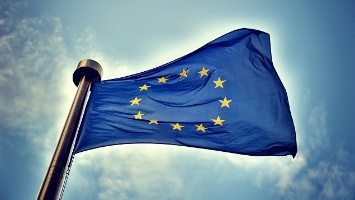 How does this event make you feel? 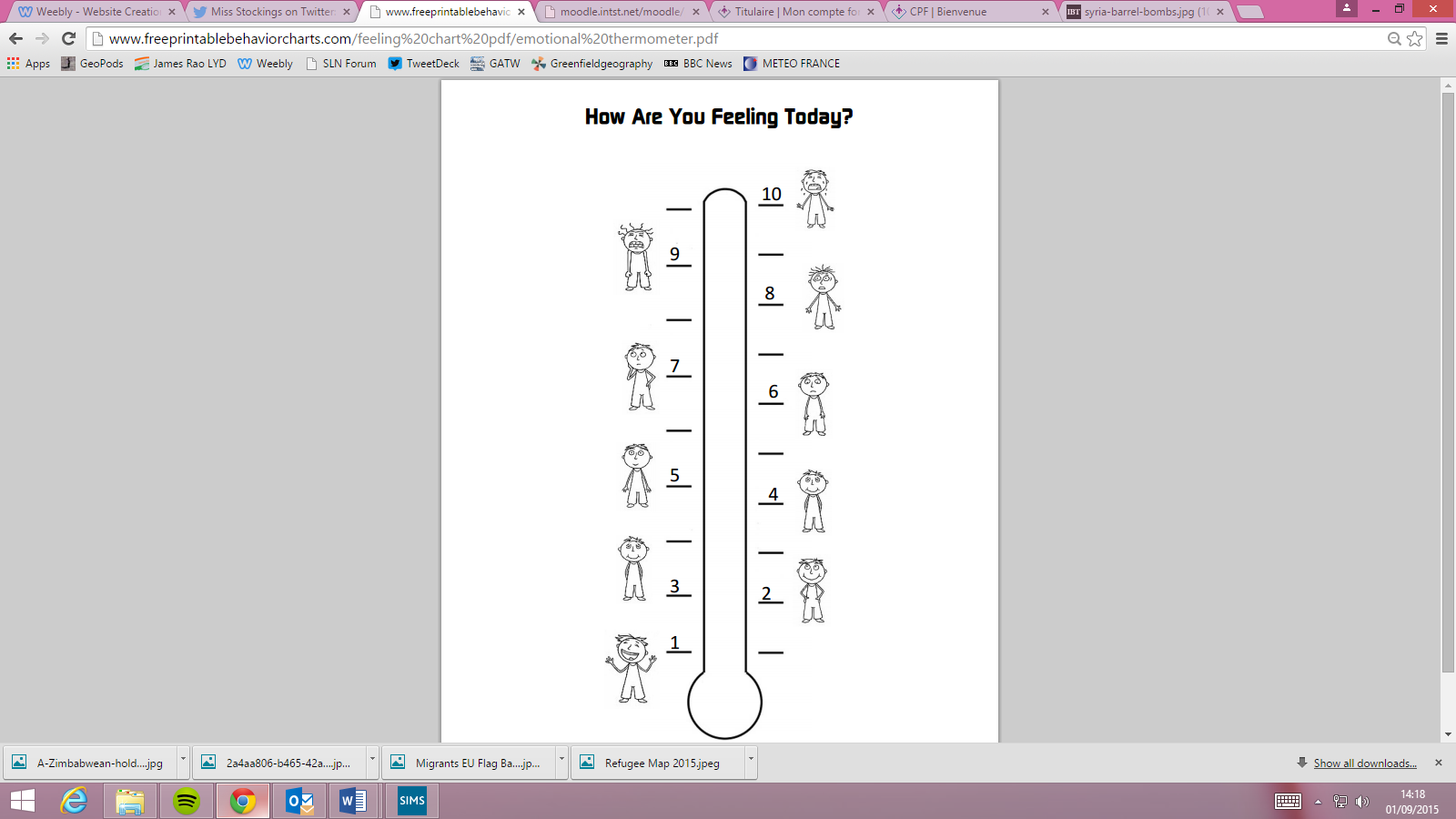 Write your initials next to the person that most reflects your feelings about the current refugee situation. 